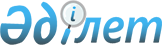 О мерах по приобретению Республиканским государственным предприятием "Казахавтодор" дорожно-строительной техникиПостановление Правительства Республики Казахстан от 7 декабря 2000 года N 1818

      Правительство Республики Казахстан постановляет: 

      1. Республиканскому государственному предприятию "Казахавтодор" (далее - Предприятие) в соответствии с требованиями Правил разработки и реализации Программы государственных инвестиций, утвержденных постановлением Правительства Республики Казахстан от 31 декабря 1998 года N 1389 P981389_ , представить технико-экономическое обоснование инвестиционного проекта приобретения Предприятием дорожно-строительной техники в Министерство экономики Республики Казахстан для проведения экономической экспертизы. 

      2. Министерству финансов Республики Казахстан в установленном законодательством порядке: 

      предоставить кредитору государственную гарантию Республики Казахстан на общую сумму в размере 5 000 000 (пять миллионов) долларов США в качестве обеспечения выполнения Предприятием обязательств по привлекаемому негосударственному займу в пределах лимита предоставления государственных гарантий, утвержденного Законом Республики Казахстан от 11 ноября 1999 года Z990473_ "О республиканском бюджете на 2000 год"; 

      заключить с Предприятием соответствующее соглашение об обеспечении обязательств, возникающих в связи с предоставлением указанной государственной гарантии. 

      3. Предприятию в установленном законодательством порядке обеспечить выполнение требований, предъявляемых к лицам, претендующим на получение государственной гарантии.     4. (Пункт 4 утратил силу - постановлением Правительства РК от 30 декабря 2000 г. N 1963  P001963_ )     5. Контроль за исполнением настоящего постановления возложить на Заместителя Премьер-Министра Республики Казахстан Утембаева Е.А.     6. Настоящее постановление вступает в силу со дня подписания.     Премьер-Министр  Республики Казахстан      (Специалисты: Склярова И.В.,                   Мартина Н.А.)    
					© 2012. РГП на ПХВ «Институт законодательства и правовой информации Республики Казахстан» Министерства юстиции Республики Казахстан
				